       Form can be emailed directly to: Cindyp@stp2.org with VBS 2021 in the Subject LineName(s)Age(s) & gender: _______________________________________  ________________________		   _______________________________________  ________________________		   _______________________________________   ________________________                             _______________________________________   ________________________Parent’s Names: ________________________________________________________________Street Address: _________________________________________________________________City: _________________________________, State: _______________, Zip:________________Home Phone #: ______________________________  Cell #:_____________________________Home email address:_____________________________________________________________Who will be picking up child(ren):  __________________________________________________In case of Emergency, contact: _____________________________________________________					                               Name and phone numberAllergies or other medical conditions: _____________________________________________________________________________________________________________________________Home Church: __________________________________________________________________Name of special friend your child might like to be with: _________________________________Small Group Name (for church use only): ____________________________________________	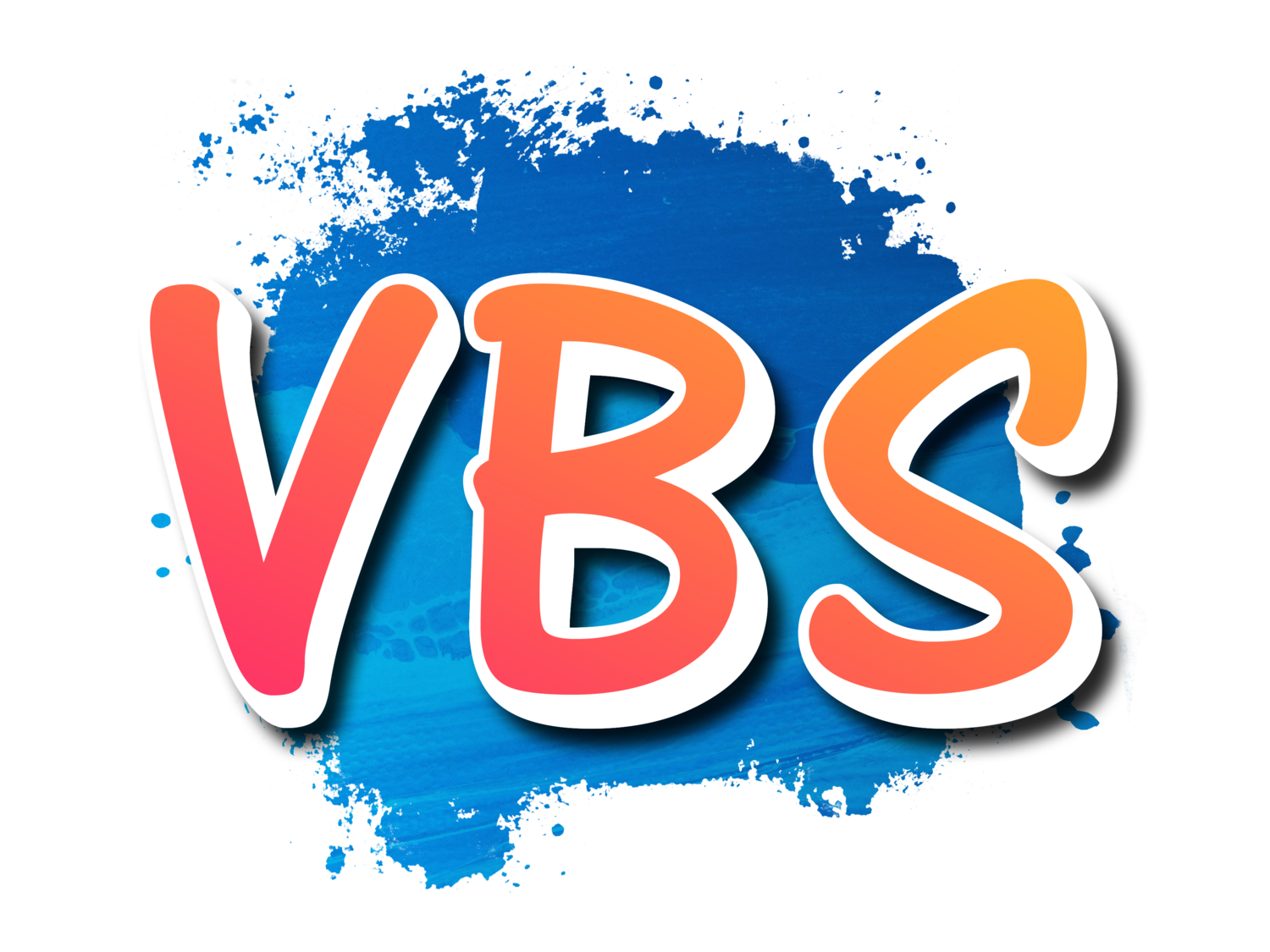 God is Leading Us each day in Every Way!VBS Registration FormOne Form Per Family